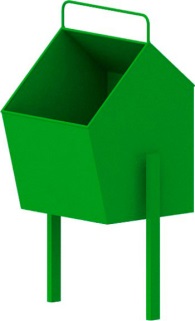 Урна 0655Размеры не менее: длина – 400 мм, ширина – 320 мм, высота – 650 мм.Урна в верхней части имеет ручку.Бак изготовлен из металла листового, толщиной не менее 1,2 мм,  основание урны изготовлено из металлической профильной трубы, сечением не менее 40*20 мм.Металлические элементы окрашены яркими порошковыми красками с предварительной  антикоррозийной обработкой.